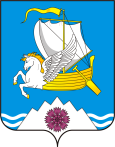 На основании ст. 46 Градостроительного кодекса Российской Федерации от 29.12. 2004   № 190-ФЗ, Положения о порядке организации и проведения публичных слушаний (общественных обсуждений) по вопросам градостроительной деятельности в Переволоцком районе, утвержденного решением Совета депутатов Переволоцкого района Оренбургской области от 23.06.2020    № 302,  заявления  ООО  «СамараНИПИнефть»  от 24.12.2021№ ИСХ-98-17578-21:                                                                                                                                                                                                                                                                                                                                                                                                                                                                                                                                                                            1. Назначить  публичные слушания по рассмотрению документации по планировке территории (проект планировки территории и проект межевания территории) АО «Оренбургнефть»: 8046П «Строительство водовода  и   вспомогательной  инфраструктуры   на скважину  №  24 Восточно-Капито-новского месторождения» на территории муниципального образования  Мамалаевский    сельсовет    Переволоцкого    района   Оренбургской области1 марта 2022 года   в 13 часов 00 минут местного времени по адресу: Оренбургская область, Переволоцкий район, с. Мамалаевка, ул. Клубная 2/2, здание администрации сельского совета.           2. Организацию и проведение публичных слушаний по рассмотрению документации по планировке территории (проект планировки территории и проект межевания территории) АО  «Оренбургнефть»:  8046П «Строительство водовода  и   вспомогательной  инфраструктуры   на скважину  №  24 Восточно-Капитоновского месторождения»  поручить отделу по архитектуре, капитальному строительству и инвестициям администрации Переволоцкого района (далее Организатор публичных слушаний).3. Утвердить текст оповещения о начале публичных слушаний согласно приложению.4. Организатору проведения публичных слушаний обеспечить:          4.1. Проведение публичных слушаний с участием разработчика проекта  по рассмотрению документации по планировке территории (проект планировки территории и проект межевания территории) АО  «Оренбургнефть»: 8046П «Строительство водовода  и   вспомогательной  инфраструктуры   на скважину  №  24 Восточно-Капитоновского месторождения».4.2. Публикацию заключения о результатах публичных слушаний  в газете «Светлый путь». Публикация оповещения и заключения о результатах  публичных слушаний осуществляется за счет средств заявителя.5. Контроль за исполнением настоящего постановления возложить на исполняющего обязанности заместителя главы администрации района по оперативному управлению и экономическим вопросам  Ермоша А.В.6. Постановление вступает в силу со дня его подписания и подлежит опубликованию в газете «Светлый путь» и на официальных сайтах муниципальных образований Переволоцкий район,  Мамалаевский сельсовет.Глава района                                                                                    Г.В. Щербаков   Разослано: Ермошу А.В, отделу по архитектуре, капитальному строительству и инвестициям, МО Мамалаевский  сельсовет, АО «Оренбургнефть», ООО «СамараНИПИнефть», редакции газеты «Светлый путь», главному специалисту по информационной безопасности, информатизации и связи администрации района, прокурору. Приложение к постановлению                                               администрации районаОт 03.02.2022  № 81-пОПОВЕЩЕНИЕ о начале публичных слушанияхВ целях соблюдения прав человека на благоприятные условия жизнедеятельности, прав и законных интересов правообладателей земельных участков и объектов капитального строительства, в соответствии с Положением о порядке организации и проведения публичных слушаний   (общественных обсуждений) по вопросам градостроительной деятельности в Переволоцком районе, утвержденном решением Совета депутатов Переволоцкого района Оренбургской области от 23.06.2020 № 302:          Провести  публичные слушания по рассмотрению документации по планировке территории (проект планировки территории и проект межевания территории) АО «Оренбургнефть»: 8046П «Строительство водовода  и   вспомогательной  инфраструктуры   на скважину  №  24 Восточно-Капитоновского месторождения».1.Перечень информационных материалов к проекту:          -постановление администрации Переволоцкого района Оренбургской области от             №          «О проведении публичных  слушаний по рассмотрению документации по планировке территории (проект планировки территории и проект межевания территории) АО «Оренбургнефть» 8046П «Строительство водовода  и   вспомогательной  инфраструктуры   на скважину №  24 Восточно-Капитоновского месторождения»:          -документация по планировке территории (проект планировки территории и проект межевания территории) АО «Оренбургнефть»: 8046П «Строительство водовода  и  вспомогательной  инфраструктуры   на скважину №  24 Восточно-Капитоновского месторождения».2. Организатор публичных слушаний: администрация района, отдел по архитектуре, капитальному строительству и инвестициям администрации Переволоцкого района Оренбургской области.3. Представитель организатора: Черникова Ирина Владимировна.4. Дата  проведения публичных слушаний: 01.03.2022.5. Место  и время проведения публичных слушаний:  на территории муниципального образования Мамалаевский  сельсовет  Переволоцкого района Оренбургской области 1 марта 2022 года   в 13 часов 00 минут местного времени по адресу: Оренбургская область, Переволоцкий район, с. Мамалаевка, ул. Клубная 2/2, здание администрации сельского совета.6. Форма проведения публичных слушаний: собрание участников публичных слушаний.7. Размещение проекта:  - сайт муниципального образования  Переволоцкий район Оренбургской области perevolock.ru  в разделе «Градостроительство» вкладка «Публичные слушания и общественные обсуждения»  2022 год, а также на  сайте  муниципального образования Мамалаевский сельсовет mamalaevka.ru.8. Прием предложений и замечаний по проекту: с даты оповещения о начале проведения публичных слушаний до 17 часов 00 минут местного времени  28.02.2022.Предложения и замечания участниками публичных слушаний вносятся в свободной форме с обязательным указанием: для физических лиц – фамилии, имени, отчества (при наличии), даты рождения, адреса места жительства (регистрации), для юридических лиц – наименования основного государственного регистрационного номера, места нахождения и адреса с приложением документов, подтверждающих такие сведения: - в письменной или устной форме в ходе проведения собрания  участников публичных слушаний,  - в  письменной   форме в адрес организатора  публичных слушаний не позднее 17 часов 00 минут  местного времени  28 февраля  2022 года  по адресу: Оренбургская  область, Переволоцкий район, п. Переволоцкий, ул. Ленинская 76, 8(35338) 31-3-17 или на адрес электронной почты: OKSiUI@pr.orb.ru .          9. Участниками публичных слушаний по рассмотрению документации по планировке территории (проект планировки территории и проект межевания территории)  АО «Оренбургнефть»  8046П «Строительство водовода  и   вспомогательной   инфраструктуры  на  скважину  №  24 Восточно-Капито-новского месторождения»,  в отношении которой подготовлен соответствующий проект  являются правообладатели, находящихся в границах этой территории земельных участков   и (или) расположенных на них объектов капитального строительства, а также правообладатели помещений, являющихся частью указанных объектов капитального строительства. Территория проведения публичных слушаний  Мамалаевский  сельсовет  в границах кадастрового  квартала 56:23:0908001.10. Организатором публичных слушаний обеспечивается равный доступ к проекту, подлежащему рассмотрению на публичных слушаниях всех участников публичных слушаний.                 АДМИНИСТРАЦИЯ       ПЕРЕВОЛОЦКОГО РАЙОНА       ОРЕНБУРГСКОЙ ОБЛАСТИ               ПОСТАНОВЛЕНИЕ03.02.2022  № 81-пО  проведении  публичных  слуша-ний   по  рассмотрению документа-ции   по   планировке   территории(проект   планировки   территориии проект  межевания   территории)АО     «Оренбургнефть»:      8046П«Строительство водовода  и   вспо-могательной  инфраструктуры   наскважину  №  24 Восточно-Капито-новского месторождения»